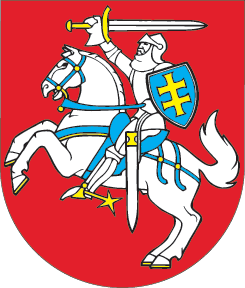 LIETUVOS RESPUBLIKOSANTSTOLIŲ ĮSTATYMO NR. IX-876 21 STRAIPSNIO PAKEITIMO ĮSTATYMAS2018 m. lapkričio 8 d. Nr. XIII-1606Vilnius1 straipsnis. 21 straipsnio pakeitimasPakeisti 21 straipsnio 6 dalį ir ją išdėstyti taip: „6. Vykdymo išlaidų dydį, apskaičiavimo ir apmokėjimo tvarką nustato Teisingumo ministerija, suderinusi su Finansų ministerija.“Skelbiu šį Lietuvos Respublikos Seimo priimtą įstatymą.Respublikos Prezidentė	Dalia Grybauskaitė